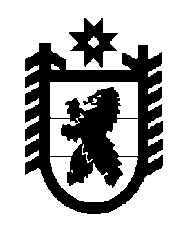 Российская Федерация Республика Карелия    РАСПОРЯЖЕНИЕГЛАВЫ РЕСПУБЛИКИ КАРЕЛИЯ1. В целях совершенствования законодательства Республики Карелия, регламентирующего вопросы охраны жизни людей на водных объектах, образовать рабочую группу в следующем составе:2	2. Организационно-техническое обеспечение деятельности рабочей группы возложить на Государственный комитет Республики Карелия по обеспечению жизнедеятельности и безопасности населения.Временно исполняющий обязанности
Главы Республики Карелия                                                  А.О. Парфенчиковг. Петрозаводск26 июня 2017 года№ 289-рПшеницын А.Н.        -заместитель Главы Республики Карелия,  руководитель рабочей группыШмаеник О.Н.-первый заместитель Председателя Законода-тельного Собрания   Республики  Карелия, заместитель руководителя рабочей группы (по согласованию)       Члены рабочей группы:       Члены рабочей группы:       Члены рабочей группы:Горшков Д.В.-начальник управления Министерства юстиции Российской Федерации по Республике Карелия (по согласованию)Зайков Н.Н.-депутат Законодательного Собрания Республики Карелия (по согласованию)Игнатьева Т.П.-Руководитель Администрации Главы Республики Карелия Карпова Н.С.-заместитель начальника управления Админист-рации Главы Республики Карелия Лебедева М.Е.-заместитель Министра финансов Республики Карелия Лисицын Д.В.-ведущий юрисконсульт Федерального казенного учреждения «Центр Государственной инспекции по маломерным судам Министерства Российской Федерации по делам гражданской обороны, чрезвычайным ситуациям и ликвидации последствий стихийных бедствий по Республике Карелия» (по согласованию)Полина Т.А.-ведущий специалист – эксперт Главного управления Министерства Российской Федерации по делам гражданской обороны, чрезвычайным ситуациям и ликвидации последствий стихийных бедствий по Республике Карелия (по согласо-ванию)Потанин И.А.-заместитель руководителя Главного управления Министерства Российской Федерации по делам гражданской обороны, чрезвычайным ситуациям и ликвидации последствий стихийных бедствий по Республике Карелия (по согласованию)Ребрейчук А.И.-ведущий специалист Государственного комитета Республики Карелия по обеспечению жизнедеятельности и безопасности населенияСавинов Н.В.-начальник правового управления Аппарата Законодательного Собрания Республики Карелия (по согласованию)Свинкина М.Л.-первый заместитель начальника Аппарата Законодательного Собрания Республики Карелия (по согласованию)Суханова А.А.-старший помощник прокурора Республики Карелия (по согласованию)Тимонин К.В.-первый заместитель руководителя – капитан Беломорско-Онежского бассейна федерального бюджетного учреждения «Администрация Беломорско-Онежского бассейна внутренних водных путей» (по согласованию)Толстова З.В.-начальник правового отдела Министерства финансов Республики Карелия Федотов Н.Н. -Председатель Государственного комитета Республики Карелия по обеспечению жизнедеятельности и безопасности населенияШоттуев В.Н.-депутат Законодательного Собрания Республики Карелия (по согласованию).